Младшая группа «Гномики»Воспитатель: Палий М.Д.Тема: Артикуляционная гимнастика: «Султанчики»Цель: Продолжать укреплять мышцы артикуляционного аппарата.Задачи: Развивать силу, подвижность и координацию движений органов, участвующих в речевом процессе. Развивать плавный, длительный выдох.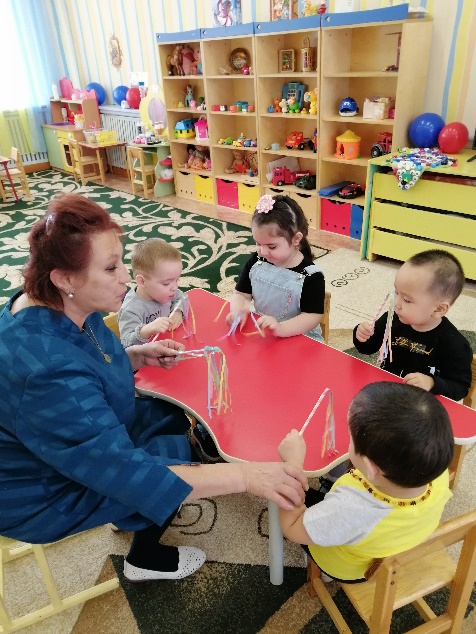 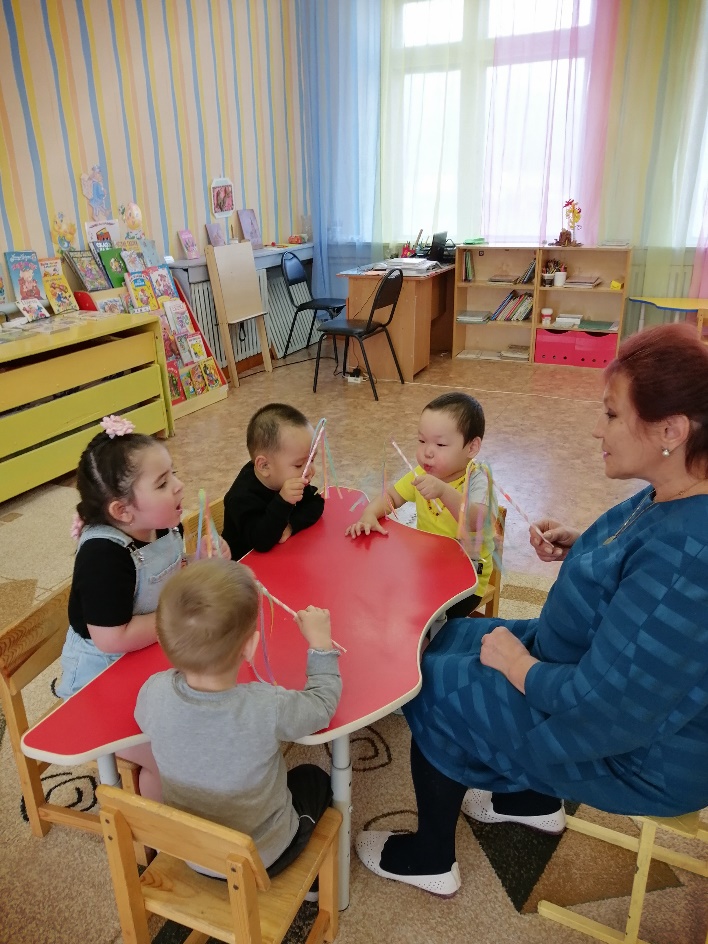 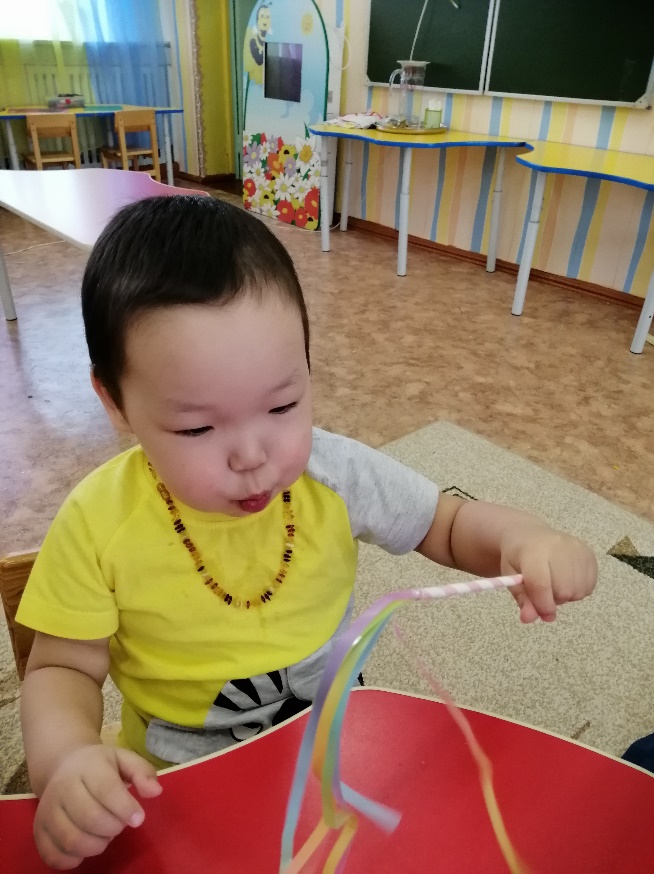 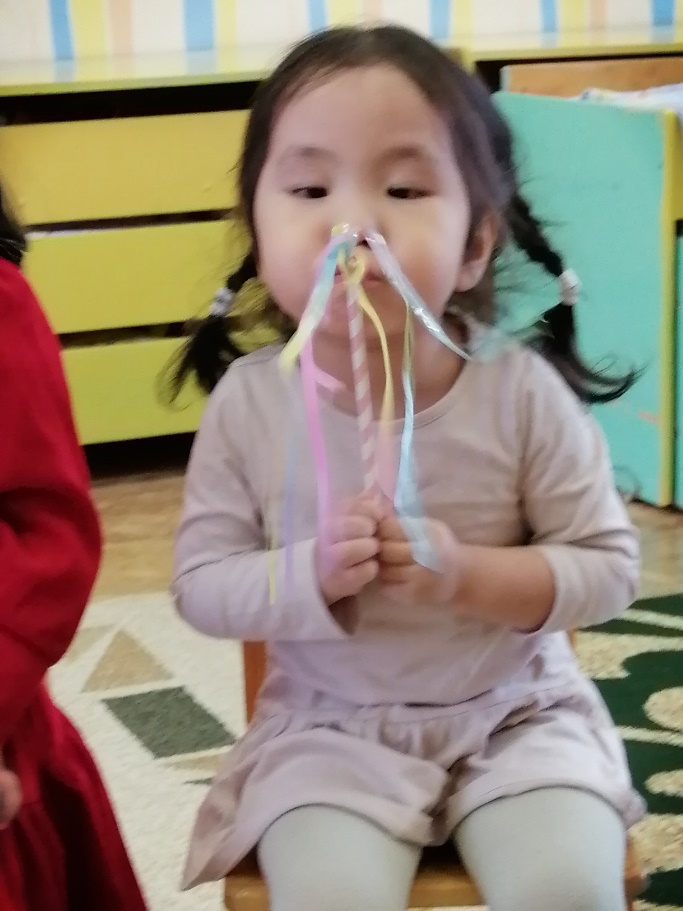 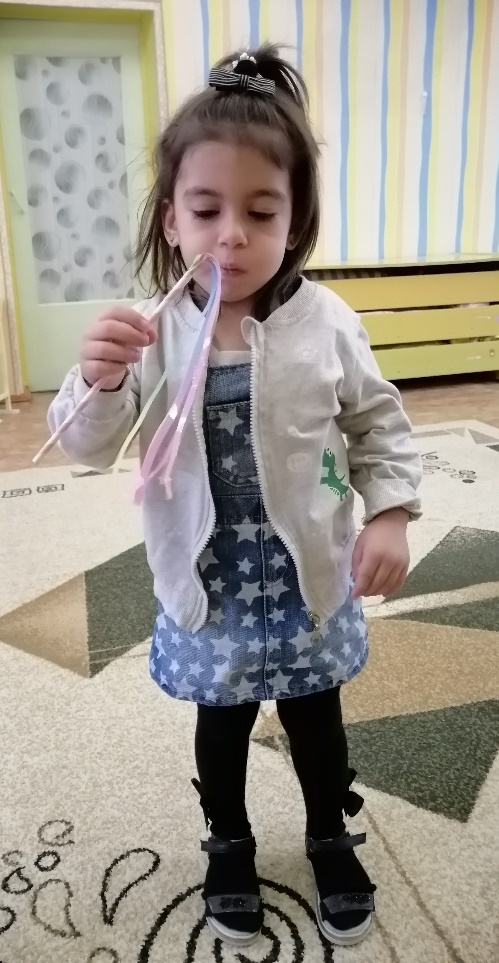 